Multiple Intelligences…Student Response Sheet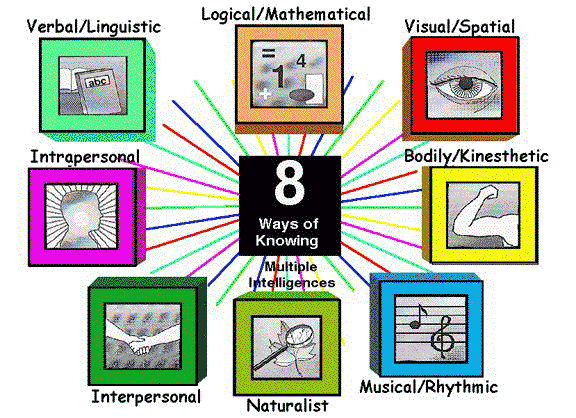 Complete the following after performing the activity.Activity 1:  _______________________________________What multiple intelligence(s) were represented in this activity?Justify your response:Activity 2: ________________________________________What multiple intelligence(s) were represented in this activity?Justify your response:Activity 3: _________________________________________What multiple intelligence(s) were represented in this activity?Justify your response:Activity 4: _________________________________________What multiple intelligence(s) were represented in this activity?Justify your response:Activity 5 _________________________________________What multiple intelligence(s) were represented in this activity?Justify your response:Activity 6: _________________________________________What multiple intelligence(s) were represented in this activity?Justify your response: